Njemački jezik			Datum, 26.10. – 30.10.2020. ( 9. Woche, Oktober) Razred : II -3,4,5,6,7,8,9,10,11Nastavna jedinica: Zoos Ja oder Nein; Adjektivdeklination( deutsch.com 2; Lektion 29 )Konsultacije su putem mejla: andrijana_p83@hotmail.com 	Zoos: Ja oder NeinSchlagt euer Buch auf.Schaut euch die Fotos auf der Seite 76 an.Lest die Texte auf der seite 76.Macht die Aufgabe A3. Ispravite netačne recenice.Beantwortet die Fragen B2.Vokabeln zur Lektion:Der Zoo- zološki vrtzufrieden- zadovoljander Tierpfleger- radnig zoloskog vrta, njegovatelj zivotinjagesund – zdravoregelmäßig- redovnountersuchen- pregledatinatürlich- pripodnodie Pflanzen- biljkedie Aufgabe-zadadakschützen- zaštititivorbereiten- pripremitispannend- uzbudljivoder Besucher- posjetilacfrei- slobodanerfolgreich- uspješnoin der Natur- u prirodider Tierarzt –veterinardas Gefängnis –zatvorjaggen- lovitieng- uskodas Gehege- kavezlaut- glasnodie Veranstalltung- proredbadrinnen- unutradraußen- vani, napoljuzüchten- uzgajatiin der Freiheit- na sloodileicht- lakonach Nachrung suchen- traziti hranustark- jakdie Wildtiere - divlje životinjesehen- vidjeti, gledatider Lebensraum- životni prostorstören – smetatistehen- stajatiliegen- ležatidie Tierfilme- filmovi sa životinjamaAuf de Seite 77 macht die Aufgane A6.Napišite zašto ste protiv zološkog vrta za životinje a šta je dobro u zološkom vrtu za životinje. Po 5 rečenica sa argumentima. Na srt. 77 u udžbenku pronaći čete smjernice za argumente.Deklinacija pridjeva sa članom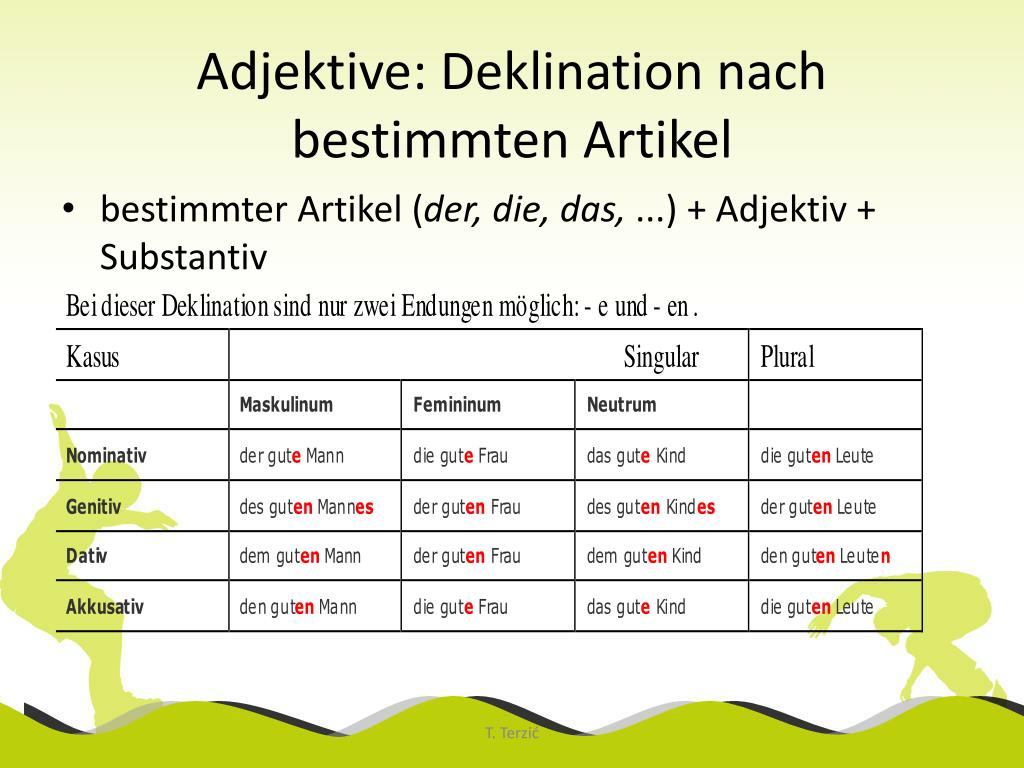 Kod pridjevske deklinacije sa određeni članom imate samo dva nastavka koja dodajete pridjevu i to E i EN... Podrazumjeva se da DO SADA znate mijenjati član imenice po pridjevima NPR. DER….DES….DEM…DEN…Upamtite en nastavak dodajete pridjevu imenice muškog roda u Akuzativu I pridjevu imenica u Množini.z. B. Er ist der gute Nachbar. -----Ich sehe den guten Nachbarn.Nominativ:						Akkusativ:Der........- e ......Mann				den......-en........MannDie.........- e........Frau				die........-e.........FrauDas..........-e.........Kind				das ......-e.........Kind Plural: die......-en Kinder				die......-en KinderIm Kursbuch auf der Seite 77 macht die Aufgabe A 4.Macht im Arbeitsbuch auf der Seite 110 die Aufgaben und auf der Seite 111 die Aufgaben 7,8 und 9. Zadaću pošaljite na mejl bis Freitag.Wenn ihr Fragen habt schreibt an: andrijana_p83@hotmail.com